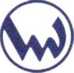 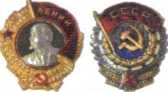 АКЦИОНЕРНОЕ  ОБЩЕСТВО«Научно-производственное предприятие «Квант»3-я Мытищинская ул., д. 16, Москва, 129626      тел./факс (495) 687 3503     тел. (495) 687 9742     E-mail: info@npp-kvant.ruИЗВЕЩЕНИЕо проведении запроса предложений на заключение договора купли - продажи лома и отходов драгоценных металлов1.1. Акционерное общество «Научно-производственное предприятие «Квант»» (далее - АО «НПП «Квант»), находящееся по адресу: 129626, Российская Федерация, Москва, 3-я Мытищинская, 16, проводит запрос предложений на заключение договора купли - продажи лома и отходов драгоценных металлов:2. Начальная (минимальная) цена договора:2.1. Стоимость вторичного сырья определяется стоимостью содержащихся в нем драгоценных металлов, которая указывается в паспорте ПОКУПАТЕЛЯ.2.2. Расчет стоимости драгоценных металлов производится в процентах от цены Лондонского рынка наличного металла на день, предшествующий выписке паспорта, пересчитанной в рубли по курсу ЦБ РФ на дату выписки паспорта. Цена определяется в соответствии с приложенной ниже таблицей:           Металл              Содержание в %               Договорная стоимость чистого                                                                                     металла в % от цены Лондонского рынка                        ______________________________________________________________________________         ЗОЛОТО            0,02 и менее                              без оплаты                                      0,021-  0,5                                        51,5                                      0,51  -  1,0                                        65,0                                      1,01  -  5,0                                        84,0                                      5,01  - 50,0                                       90,0                                    50,01 – 80,0                                       93,0                                    80,01 – 95,0                                       93,2                                    95,01 и более                                     93,5электронный лом прошедший частичную разборку          28,4электронный лом в не разобранном состоянии                  21,5СЕРЕБРО            0,2 и менее                                без оплаты                                      0,21 -  5,0                                         35,0                                      5,01 –10,0                                        56,0                                    10,01 –50,0                                        73,5                                   50,01 –80,0                                         76,5                                   80,01 –90,0                                         84,5                                  90,01 и более                                       85,5электронный лом, прошедший частичную разборку         28,4электронный лом в не разобранном состоянии                  21,5источники тока в полиамидных корпусах                           80,0источники тока в металлических корпусах                         77,0______________________________________________________________________________ПЛАТИНА         0,1 и менее                                  без оплаты                                     0,11 – 0,25                                        26,4                                    0,26 и более                                       35,2ПАЛЛАДИЙ        0,1 и менее                               без оплаты                                       0,11 – 0,25                                      26,4                                       0,26 и более                                    35,22.3. Оплата за драгоценные металлы производится путем предоставления в течении 3-х дней с момент заключения договора в собственность ПРОДАВЦА 30-ти (тридцати) килограмм порошка серебрянного ПСЭХА-2У, а оставшиеся денежные средства за драгоценные металлы путем  перевода денежных средств на расчетный счет ПРОДАВЦА.3.1 Запрос предложений не является торгами (конкурсом, аукционом) или публичным конкурсом в соответствии со статьями 447-449 части первой и статьями 1057-1061 части второй Гражданского кодекса Российской Федерации, и не порождает у АО «НПП «Квант» обязательств, установленных указанными статьями Гражданского кодекса Российской Федерации.4.1. АО «НПП «Квант» имеет право вносить изменения в извещение о проведении запроса предложений и документацию в любое время до истечения срока подачи заявок.5.1. АО «НПП «Квант» имеет право отказаться от проведения Запроса предложений в любое время до подведения его итогов, не неся никакой ответственности перед участниками запроса предложений или третьими лицами, которым такие действия могут принести убытки.6.1. Официальный сайт для размещения информации о запросе предложений: http://npp-kvant.ru/7.1. Любое юридическое лицо, входящее в Перечень организаций, имеющих право осуществлять аффинаж драгоценных металлов, установленным Постановлением Правительства от 17.08.1998 № 972 может принять участие в запросе предложений.8.1. Подача предложений является офертой согласно действующему гражданскому законодательству Российской Федерации.9.1. Участник запроса предложений вправе подать только одно Предложение в отношении лота.● Документы в составе предложения, предоставляемые в копиях, заверенных синей печатью организации и подписью уполномоченного лица с указанием должности и расшифровкой подписи:Свидетельство о внесении в ЕГРЮЛ (обязательно).Свидетельство о постановке на учет в налоговом органе (обязательно).Выписка из ЕГРЮЛ – (Дата выписки должна быть не позднее чем за 3 месяца до даты подачи заявки на участие в закупке) (обязательно).Устав(обязательно).Бухгалтерская отчетность за три последних завершенных финансовых года в соответствие с требованиями законодательства РФ (обязательно).В случае не предоставления бухгалтерской отчетности, представить письмо с указанием причины отсутствия возможности в предоставлении такой отчетности (обязательно). Также причиной не предоставления отчетности может быть применения упрощённой системы налогообложения.В случае упрощенной системы налогообложения представить документ, подтверждающий освобождение от уплаты НДС (обязательно).Документы, подтверждающие наличие аккредитованной лаборатории на Лондонской бирже.10.1. Подача заявки осуществляется лично или через его представителя, действующего на основании доверенности, выданной Участником запроса предложений.10.2. Место подачи заявки: 129626, Российская Федерация, Москва, 3-я Мытищинская, 16Контактные лица: - Гнусарев Андрей ИгоревичНомер контактного телефона:+7 (495)- 687 -96-25- Кучма Марина АнатольевнаАдрес электронной почты: zakupki @ npp-kvant.ruНомер контактного телефона:+7 (495)- 602 -91-7310.3. Окончательный срок  подачи предложений: « 20 » апреля  2016 года 17 часов 00 минут (время Московское)11.1. Срок рассмотрения Предложений осуществляется в течение 10 дней со дня окончания подачи предложений. Предложение подается в запечатанном конверте по форме установленной настоящим извещением (Приложение №1 Извещения) и должно содержать следующие данные:  наименование предмета договора;  цену договора, не ниже минимальной цены, указанной в настоящем извещении;Победителем признается участник, предложивший наибольшее ценовое предложение.По результатам рассмотрения предложений заключается договор купли-продажи.Генеральный директор 	А.В.НекрасовПриложение № 1Запроса предложений№____ от «__»   2016 г.ФОРМА ПРЕДЛОЖЕНИЯОформляется на фирменном бланке участника закупкиПРЕДЛОЖЕНИЕзаключить договор купли - продажи лома и отходов драгоценных металлов:Изучив извещение о проведении запроса предложений на заключение договора купли - продажи лома и отходов драгоценных металлов, а также применимые к данному запросу предложений законодательство, (наименование участника) сообщает о своем предложении заключить договор купли-продажи на условиях, установленных в извещении. (Наименование участника)  предлагает заключить договор купли - продажи лома и отходов драгоценных металлов:Цена:  ______ рублей. (Не ниже минимальной цены, указанной в извещении опроведении запроса предложений на заключение договора купли-продажи )Если предложение, изложенное выше, будет принято АО «НПП «Квант», (наименование участника) берет на себя обязательство купить лом и отходы драгоценных металлов (предмет договора) в соответствии с требованиями извещения о проведении запроса предложений и согласно  предложениям (наименование участника).Настоящая заявка действует до завершения процедуры проведения запроса предложений.Достоверность информации, указанной в настоящей заявке и иных представляемых с ней документах подтверждаем.№НаименованиеКол-во (кг.)1Отходы серебра14,6352Лом серебра 9942,2063Лом серебра 9998,2724Отходы палладия0,1875Серебро от батарей и аккумуляторов150СОГЛАСОВАНО:И.О. заместителя генерального директора - директор по экономике и финансам__________________ /Ю.А. Иванова /Руководитель службы материально-технического обеспечения__________________ / А.И.Гнусарев/Юридический отдел__________________ / О.А.Семкина/Отдел закупок___________________ / М.А.Кучма /№ ____ от _________2016 г.Закупочной комиссии Акционерного общества «Научно-производственного предприятия «Квант» Адрес: 129626, Российская Федерация, Москва, 3-я Мытищинская, 16ОтНаименование юридического лица,Должность руководителя или уполномоченного лица, Ф.И.О., телефон, банковские реквизиты(для участника запроса предложений - юридического лица)______________________________________________________________________должностьподписьФ.И.О.